فرم شماره 5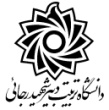 تعهد حضور تمام وقت در دوره‌ي دكتري دانشگاه تربيت‌دبير شهيد رجايياينجانب .................................... دارنده‌ شناسنامه‌ شماره .................... صادره از ................................ متولد سال ........... متقاضي شركت در دوره دكتري رشته .................. گرايش ................ متعهد مي‌شوم در صورت قبولي در تمام مدت تحصيل خود به طور تمام وقت در دانشگاه حضور یابم و در صورت اشتغال دولتي يا غير دولتي نسبت به اخذ مأموريت تحصيلي از محل كار به دانشگاه و يا مرخصي از محل كار اقدام نمايم درغیر اینصورت دانشگاه برابر مقررات اقدام خواهد نمود و اینجانب حق هیچگونه اعتراضی نخواهم داشت.نام و نام خانوادگيامضاء و تاريخ